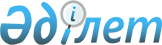 О внесении изменений в постановление Правительства Республики Казахстан от 19 сентября 2014 года № 994 "Вопросы Министерства энергетики Республики Казахстан"Постановление Правительства Республики Казахстан от 6 марта 2024 года № 149
      Правительство Республики Казахстан ПОСТАНОВЛЯЕТ:
      1. Внести в постановление Правительства Республики Казахстан от 19 сентября 2014 года № 994 "Вопросы Министерства энергетики Республики Казахстан" следующие изменения:
      в Положении о Министерстве энергетики Республики Казахстан, утвержденном указанным постановлением:
      в пункте 15:
      подпункт 71) изложить в следующей редакции:
      "71) разрабатывает и утверждает перечень приоритетных товаров, работ и услуг;";
      подпункт 423) изложить в следующей редакции:
      "423) определяет порядок привлечения и квалификационного отбора независимых экспертов, а также оплаты независимой экспертизы;".
      2. Настоящее постановление вводится в действие со дня его подписания.
					© 2012. РГП на ПХВ «Институт законодательства и правовой информации Республики Казахстан» Министерства юстиции Республики Казахстан
				
      Премьер-Министр Республики Казахстан 

О. Бектенов
